南方中债7-10年国开行债券指数证券投资基金2019年半年度报告2019年06月30日基金管理人：南方基金管理股份有限公司基金托管人：中国邮政储蓄银行股份有限公司报告送出日期：2019年8月23日重要提示及目录重要提示基金管理人的董事会及董事保证本报告所载资料不存在虚假记载、误导性陈述或重大遗漏，并对其内容的真实性、准确性和完整性承担个别及连带责任。本半年度报告已经三分之二以上独立董事签字同意，并由董事长签发。基金托管人中国邮政储蓄银行股份有限公司根据本基金合同规定，于2019年8月21日复核了本报告中的财务指标、净值表现、利润分配情况、财务会计报告、投资组合报告等内容，保证复核内容不存在虚假记载、误导性陈述或者重大遗漏。基金管理人承诺以诚实信用、勤勉尽责的原则管理和运用基金资产，但不保证基金一定盈利。基金的过往业绩并不代表其未来表现。投资有风险，投资者在作出投资决策前应仔细阅读本基金的招募说明书及其更新。本报告中财务资料未经审计。本报告期自2019年3月15日（合同生效日）起至6月30日止。目录§1重要提示及目录	11.1重要提示	11.2目录	2§2基金简介	42.1基金基本情况	42.2基金产品说明	42.3基金管理人和基金托管人	42.4信息披露方式	52.5其他相关资料	5§3主要财务指标和基金净值表现	53.1主要会计数据和财务指标	53.2基金净值表现	6§4管理人报告	94.1基金管理人及基金经理情况	94.2管理人对报告期内本基金运作遵规守信情况的说明	104.3管理人对报告期内公平交易情况的专项说明	114.4管理人对报告期内基金的投资策略和业绩表现的说明	114.5管理人对宏观经济、证券市场及行业走势的简要展望	124.6管理人对报告期内基金估值程序等事项的说明	124.7管理人对报告期内基金利润分配情况的说明	134.8报告期内基金持有人数或基金资产净值预警说明	13§5托管人报告	145.1报告期内本基金托管人遵规守信情况声明	145.2托管人对报告期内本基金投资运作遵规守信、净值计算、利润分配等情况的说明	145.3托管人对本半年度报告中财务信息等内容的真实、准确和完整发表意见	14§6半年度财务会计报告（未经审计）	146.1资产负债表	146.2利润表	166.3所有者权益（基金净值）变动表	176.4报表附注	18§7投资组合报告	367.1期末基金资产组合情况	367.2报告期末按行业分类的股票投资组合	367.3期末按公允价值占基金资产净值比例大小排序的所有股票投资明细	367.4报告期内股票投资组合的重大变动	377.5期末按债券品种分类的债券投资组合	377.6期末按公允价值占基金资产净值比例大小排序的前五名债券投资明细	377.7期末按公允价值占基金资产净值比例大小排序的所有资产支持证券投资明细	377.8报告期末按公允价值占基金资产净值比例大小排序的前五名贵金属投资明细	387.9期末按公允价值占基金资产净值比例大小排序的前五名权证投资明细	387.10报告期末本基金投资的股指期货交易情况说明	387.11报告期末本基金投资的国债期货交易情况说明	387.12投资组合报告附注	38§8基金份额持有人信息	398.1期末基金份额持有人户数及持有人结构	398.2期末基金管理人的从业人员持有本基金的情况	398.3期末基金管理人的从业人员持有本开放式基金份额总量区间情况	40§9开放式基金份额变动	40§10重大事件揭示	4010.1基金份额持有人大会决议	4010.2基金管理人、基金托管人的专门基金托管部门的重大人事变动	4010.3涉及基金管理人、基金财产、基金托管业务的诉讼	4010.4基金投资策略的改变	4110.5为基金进行审计的会计师事务所情况	4110.6管理人、托管人及其高级管理人员受稽查或处罚等情况	4110.7基金租用证券公司交易单元的有关情况	4110.8其他重大事件	42§11影响投资者决策的其他重要信息	4211.1报告期内单一投资者持有基金份额比例达到或超过20%的情况	4211.2影响投资者决策的其他重要信息	43§12备查文件目录	4312.1备查文件目录	4312.2存放地点	4312.3查阅方式	43基金简介基金基本情况注：本基金在交易所行情系统净值揭示等其他信息披露场合下，可简称为“南方7-10年国开债”。基金产品说明基金管理人和基金托管人信息披露方式其他相关资料主要财务指标和基金净值表现主要会计数据和财务指标1、南方7-10年国开债A金额单位：人民币元2、南方7-10年国开债C金额单位：人民币元注：1、基金业绩指标不包括持有人认（申）购或交易基金的各项费用，计入费用后实际收益水平要低于所列数字；2、本期已实现收益指基金本期利息收入、投资收益、其他收入（不含公允价值变动收益）扣除相关费用后的余额，本期利润为本期已实现收益加上本期公允价值变动收益；3、对期末可供分配利润，采用期末资产负债表中未分配利润与未分配利润中已实现部分的孰低数；4、本基金合同生效日为2019年3月15日，基金合同生效日至本报告期末，本基金运作时间未满半年。基金净值表现基金份额净值增长率及其与同期业绩比较基准收益率的比较南方7-10年国开债A南方7-10年国开债C自基金合同生效以来基金份额累计净值增长率变动及其与同期业绩比较基准收益率变动的比较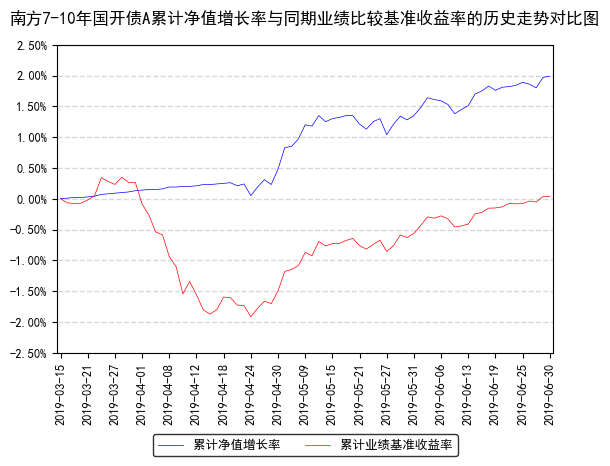 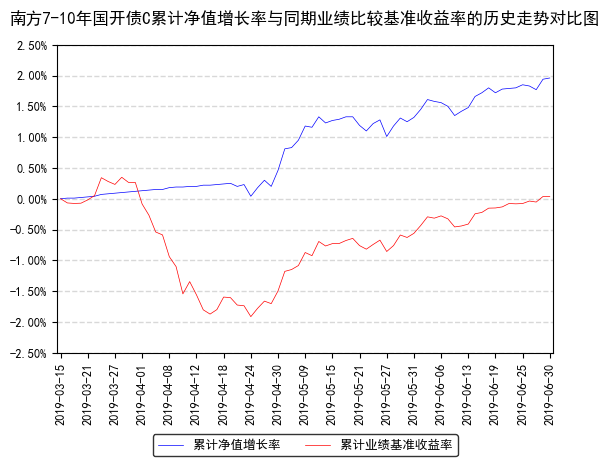 注：本基金合同于2019年3月15日生效，截至本报告期末基金成立未满一年；自基金成立日起6个月内为建仓期，截至报告期末基金尚未完成建仓。管理人报告基金管理人及基金经理情况基金管理人及其管理基金的经验1998年3月6日，经中国证监会批准，南方基金管理有限公司作为国内首批规范的基金管理公司正式成立，成为我国“新基金时代”的起始标志。2018年1月，公司整体变更设立为南方基金管理股份有限公司。2019年7月，根据南方基金管理股份有限公司股东大会决议，并经中国证监会核准，本公司原股东及新增股东共同认购了本公司新增的注册资本，认购完成后注册资本为36172万元人民币。目前股权结构为：华泰证券股份有限公司41.16%、深圳市投资控股有限公司27.44%、厦门国际信托有限公司13.72%、兴业证券股份有限公司9.15%、厦门合泽吉企业管理合伙企业（有限合伙）2.10%、厦门合泽祥企业管理合伙企业（有限合伙）2.12%、厦门合泽益企业管理合伙企业（有限合伙）2.11%、厦门合泽盈企业管理合伙企业（有限合伙）2.20%。目前，公司在北京、上海、合肥、成都、深圳、南京等地设有分公司，在香港和深圳前海设有子公司——南方东英资产管理有限公司（香港子公司）和南方资本管理有限公司（深圳子公司）。其中，南方东英是境内基金公司获批成立的第一家境外分支机构。截至报告期末，南方基金管理股份有限公司（不含子公司）管理资产规模超过8800亿元，旗下管理191只开放式基金，多个全国社保、基本养老保险、企业年金、职业年金和专户理财投资组合。基金经理（或基金经理小组）及基金经理助理简介注：1、本基金首任基金经理的任职日期为本基金合同生效日，后任基金经理的任职日期以及历任基金经理的离任日期为公司相关会议作出决定的公告（生效）日期；2、证券从业年限计算标准遵从行业协会《证券业从业人员资格管理办法》中关于证券从业人员范围的相关规定。管理人对报告期内本基金运作遵规守信情况的说明本报告期内，本基金管理人严格遵守《中华人民共和国证券投资基金法》等有关法律法规、中国证监会和本基金基金合同的规定，本着诚实信用、勤勉尽责的原则管理和运用基金资产，在严格控制风险的基础上，为基金份额持有人谋求最大利益。本报告期内，基金运作整体合法合规，没有损害基金份额持有人利益。基金的投资范围、投资比例及投资组合符合有关法律法规及基金合同的规定。管理人对报告期内公平交易情况的专项说明公平交易制度的执行情况本报告期内，本基金管理人严格执行《证券投资基金管理公司公平交易制度指导意见》，完善相应制度及流程，通过系统和人工等各种方式在各业务环节严格控制交易公平执行，公平对待旗下管理的所有基金和投资组合。 公司每季度对旗下组合进行股票和债券的同向交易价差专项分析。本报告期内，两两组合间单日、3日、5日时间窗口内同向交易买入溢价率均值或卖出溢价率均值显著不为0的情况不存在，并且交易占优比也没有明显异常，未发现不公平对待各组合或组合间相互利益输送的情况。异常交易行为的专项说明本基金于本报告期内不存在异常交易行为。本报告期内基金管理人管理的所有投资组合参与的交易所公开竞价同日反向交易成交较少的单边交易量超过该证券当日成交量的5%的交易次数为5次，是由于投资组合接受投资者申赎后被动增减仓位以及指数成分股调整所致。管理人对报告期内基金的投资策略和业绩表现的说明报告期内基金投资策略和运作分析上半年经济继续回落，1-6月工业增加值累计同比增长6.0%；1-6月固定资产投资累计同比增长5.8%；1-6月社会消费品零售总额累计同比增长8.4%。通胀方面，6月末CPI同比增速回升至2.7%，PPI回落至0%。金融数据方面，6月末M2同比增长8.5%，上半年信贷投放力度较大，非标收缩的趋势也明显好转，社融增速出现触底回升。美联储上半年按兵不动，但在6月议息会议后的声明中表示，美国经济前景的不确定性增加，通胀长期低于目标。国内方面，央行上半年分别在1月和5月进行了一次全面降准和定向降准，货币政策整体保持了稳健中性的态度。上半年美元指数上涨0.12%，人民币对美元汇率中间价贬值115个基点。市场层面，上半年资金面保持合理充裕，二季度后波动有所增强。利率债收益率震荡为主，利率曲线整体变动不大。信用债方面，信用债整体表现好于同期限国开债。报告期内，1年国开上行7BP，3年国开收益率基本持平；3年农发、5年农发收益率均上行1BP；7年国开上行5BP,10年国开收益率与年初水平相比基本持平；10年国债收益率上行5BP。本基金在报告期内密切跟踪指数，并根据成份券变更和规模的变动进行小幅的调整，有效实现了对指数的跟踪。报告期内基金的业绩表现截至报告期末，本基金A份额净值为1.0199元，报告期内，份额净值增长率为1.99%，同期业绩基准增长率为0.04%；本基金C份额净值为1.0196元，报告期内，份额净值增长率为1.96%，同期业绩基准增长率为0.04%。管理人对宏观经济、证券市场及行业走势的简要展望经济层面，展望下半年,预计经济仍处于探底的阶段，外部需求减弱，叠加内部刺激政策有限，经济回升的动力较弱，需要依赖信贷和财政的发力对冲经济下行风险。基本面方面，生产和需求均有所改善，生产端的改善更为明显，需求端则有一定出口回暖的影响。此外，库存指数也明显回落，目前或已处于库存去化的后期。通胀方面，目前GDP平减指数相对稳定，通胀和通缩的风险都不大。预计2019年全年CPI中枢维持在2.4%左右，较2018年小幅抬升；PPI中枢回落至0.5%左右，较2018年显著下降。政策方面，全球货币政策下半年将重新进入宽松的通道中，国内考虑到刚兑打破后的信用收缩风险，以及海外货币政策对国内的约束减小，预计货币政策仍将以防风险和稳经济为主，短期内资金面趋紧的风险较小，财政投放力度及持续性有待观察。债市策略方面，考虑到当前内外部经济形势均存在较大的不确定性，国内经济下行压力加大，流动性风险也依然没有完全消除，货币政策或继续维持较为宽松的状态，财政政策也将延续上半年基调，整体来看，没有强刺激政策的背景下，基本面上行的风险较小，因此，无风险利率上行的风险较低。结合当前银行打破刚兑、房地产信托收紧等市场现状，也推升了投资者对利率债的配置需求，预计下半年利率债仍有下行空间。本基金为被动型指数基金，我们将进一步优化既有的跟踪策略，注重保持组合的流动性，有效跟踪标的指数。管理人对报告期内基金估值程序等事项的说明报告期内，本基金的估值业务严格按照相关的法律法规、基金合同以及《南方基金管理股份有限公司基金估值委员会管理制度》进行。基金核算部负责日常的基金资产的估值业务，执行基金估值政策。另外，公司设立由投资和研究部门、风险管理部、基金核算部、法律合规部负责人和基金经理代表组成的估值委员会 。公司估值委员会的相关成员均具备相应的专业胜任能力和相关工作经历。公司估值委员会主要负责制定 、修订和完善基金估值政策和程序，定期评价现有估值政策和程序的适用性及对估值程序执行情况进行监督。投资和研究部门以及基金核算部共同负责关注相关投资品种的动态，评判基金持有的投资品种是否处于不活跃的交易状态或者最近交易日后经济环境发生了重大变化或证券发行机构发生了影响证券价格的重大事件，从而确定估值日需要进行估值测算或者调整的投资品种；投资和研究部门定期审核公允价值的确认和计量；研究部提出合理的数量分析模型对需要进行估值测算或者调整的投资品种进行公允价值定价与计量并定期对估值政策和程序进行评价，以保证其持续适用；基金核算部定期审核估值政策和程序的一致性，并负责与托管行沟通估值调整事项；风险管理部负责估值委员会工作流程中的风险控制；法律合规部负责日常的基金估值调整结果的事后复核监督工作；法律合规部与基金核算部共同负责估值调整事项的信息披露工作。基金经理代表向估值委员会提供估值参考信息，参与估值政策讨论；对需采用特别估值程序的证券，基金及时启动特别估值程序，由公司估值委员会集体讨论议定特别估值方案，咨询会计事务所的专业意见，并与托管行沟通后由基金核算部具体执行。本基金管理人参与估值流程各方之间不存在任何重大利益冲突。截止报告期末本基金管理人已与中央国债登记结算有限责任公司、中证指数有限公司签署服务协议，由其按约定提供相关债券品种、流通受限股票的估值参考数据。管理人对报告期内基金利润分配情况的说明本基金合同约定，在符合有关基金分红条件的前提下，本基金每年收益分配次数最多为 12 次，每份基金份额每次基金收益分配比例不得低于基金收益分配基准日每份基金份额可供分配利润的 10%，若《基金合同》生效不满3个月可不进行收益分配；本基金收益分配方式分两种：现金分红与红利再投资，投资人可选择现金红利或将现金红利自动转为相应类别的基金份额进行再投资；若投资人不选择，本基金默认的收益分配方式是现金分红；基金收益分配后基金份额净值不能低于面值；即基金收益分配基准日的基金份额净值减去每单位基金份额收益分配金额后不能低于面值。同一类别内每一基金份额享有同等分配权；法律法规或监管机关另有规定的，从其规定。在对基金份额持有人利益无实质不利影响的前提下，基金管理人、登记机构可在法律法规允许的前提下，按照监管部门要求履行适当程序后，经与基金托管人协商一致酌情调整以上基金收益分配原则，不需召开基金份额持有人大会，但应于变更实施日前在指定媒介公告。根据上述分配原则以及基金的实际运作情况，本报告期本基金未有分配事项。报告期内基金持有人数或基金资产净值预警说明报告期内，本基金未出现连续二十个交易日基金份额持有人数量不满二百人或者基金资产净值低于五千万元的情形。托管人报告报告期内本基金托管人遵规守信情况声明本报告期内，中国邮政储蓄银行股份有限公司（以下称“本托管人”）在南方中债7-10年国开行债券指数证券投资基金（以下称“本基金”）的托管过程中，严格遵守《证券投资基金法》及其他有关法律法规、基金合同和托管协议的有关规定，不存在损害基金份额持有人利益的行为，完全尽职尽责地履行了应尽的义务。托管人对报告期内本基金投资运作遵规守信、净值计算、利润分配等情况的说明本报告期内，本托管人根据《证券投资基金法》及其他有关法律法规、基金合同和托管协议的规定，对本基金管理人的投资运作进行了必要的监督，对基金资产净值的计算、基金份额申购赎回价格的计算以及基金费用开支等方面进行了认真地复核，未发现本基金管理人存在损害基金份额持有人利益的行为。本报告期内，本基金未进行利润分配。托管人对本半年度报告中财务信息等内容的真实、准确和完整发表意见本报告中的财务指标、净值表现、收益分配情况、财务会计报告、投资组合报告等数据真实、准确和完整。半年度财务会计报告（未经审计）资产负债表会计主体：南方中债7-10年国开行债券指数证券投资基金报告截止日：2019年6月30日单位：人民币元注：报告截止日2019年6月30日，南方7-10年国开债A份额净值1.0199元，基金份额总额161,701,055.45份；南方7-10年国开债C份额净值1.0196元，基金份额总额9,912,487.12份；总份额合计171,613,542.57份。利润表会计主体：南方中债7-10年国开行债券指数证券投资基金本报告期：2019年3月15日(基金合同生效日)至2019年6月30日单位：人民币元所有者权益（基金净值）变动表会计主体：南方中债7-10年国开行债券指数证券投资基金本报告期：2019年3月15日(基金合同生效日)至2019年6月30日单位：人民币元报表附注为财务报表的组成部分。本报告 6.1 至 6.4 财务报表由下列负责人签署：____杨小松___           ____徐超______          ____徐超____基金管理人负责人     主管会计工作负责人         会计机构负责人报表附注基金基本情况南方中债7-10年国开行债券指数证券投资基金(以下简称“本基金”)经中国证券监督管理委员会(以下简称“中国证监会”)证监许可[2019]90号《关于准予南方中债7-10年国开行债券指数证券投资基金注册的批复》核准，由南方基金管理股份有限公司依照《中华人民共和国证券投资基金法》和《南方中债7-10年国开行债券指数证券投资基金基金合同》负责公开募集。本基金为契约型开放式，存续期限不定，首次设立募集不包括认购资金利息共募集人民币504,045,061.35元，业经普华永道中天会计师事务所(特殊普通合伙)普华永道中天验字(2019)第0130号验资报告予以验证。经向中国证监会备案，《南方中债7-10年国开行债券指数证券投资基金基金合同》于2019年3月15日正式生效，基金合同生效日的基金份额总额为504,068,847.62份基金份额，其中认购资金利息折合23,786.27份基金份额。本基金的基金管理人为南方基金管理股份有限公司，基金托管人为中国邮政储蓄银行股份有限公司。本基金根据认购/申购费用与销售服务费收取方式的不同，将基金份额分为不同的类别。在投资人认购/申购时收取前端认购/申购费用，且不从本类别基金资产净值中计提销售服务费的基金份额，称为A类基金份额；从本类别基金资产中计提销售服务费，且不收取认购/申购费用的基金份额，称为C类基金份额。本基金A类和C类基金份额分别设置代码。由于基金费用的不同，本基金A类基金份额和C类基金份额将分别计算基金份额净值，计算公式为计算日各类别基金资产净值除以计算日发售在外的该类别基金份额总数。根据《中华人民共和国证券投资基金法》和《南方中债7-10年国开行债券指数证券投资基金基金合同》的有关规定，本基金资产投资于具有良好流动性的金融工具，包括国内依法发行上市的政策性银行金融债、国债、债券回购、银行存款、同业存单以及法律法规或中国证监会允许基金投资的其他金融工具，但须符合中国证监会相关规定。本基金的投资组合比例为：本基金投资于债券资产的比例不低于基金资产的80%；其中中债-7-10年国开行债券指数成份券及其备选成份券的比例不低于本基金非现金基金资产的80%；每个交易日日终应当保持不低于基金资产净值5%的现金或者到期日在一年以内的政府债券，其中现金不包括结算备付金、存出保证金、应收申购款等。本基金的业绩比较基准为：中债7-10年国开行债券指数收益率× 95%+银行活期存款利率(税后) × 5%。会计报表的编制基础本基金的财务报表按照财政部于2006年2月15日及以后期间颁布的《企业会计准则－基本准则》、各项具体会计准则及相关规定(以下合称“企业会计准则”)、中国证监会颁布的《证券投资基金信息披露XBRL模板第3号<年度报告和半年度报告>》、中国证券投资基金业协会(以下简称“中国基金业协会”)颁布的《证券投资基金会计核算业务指引》、《南方中债7-10年国开行债券指数证券投资基金基金合同》和在财务报表附注6.4.4所列示的中国证监会、中国基金业协会发布的有关规定及允许的基金行业实务操作编制。本财务报表以持续经营为基础编制。遵循企业会计准则及其他有关规定的声明本基金2019年3月15日(基金合同生效日)至2019年6月30日止期间的财务报表符合企业会计准则的要求，真实、完整地反映了本基金2019年6月30日的财务状况以及2019年3月15日(基金合同生效日)至2019年6月30日止期间的经营成果和基金净值变动情况等有关信息。重要会计政策和会计估计会计年度本基金会计年度为公历1月1日起至12月31日止。本期财务报表的实际编制期间为2019年3月15日(基金合同生效日)至2019年6月30日。记账本位币本基金的记账本位币为人民币。金融资产和金融负债的分类(1) 金融资产的分类金融资产于初始确认时分类为：以公允价值计量且其变动计入当期损益的金融资产、应收款项、可供出售金融资产及持有至到期投资。金融资产的分类取决于本基金对金融资产的持有意图和持有能力。本基金现无金融资产分类为可供出售金融资产及持有至到期投资。本基金目前以交易目的持有的债券投资分类为以公允价值计量且其变动计入当期损益的金融资产。以公允价值计量且其变动计入当期损益的金融资产在资产负债表中以交易性金融资产列示。本基金持有的其他金融资产分类为应收款项，包括银行存款、买入返售金融资产和其他各类应收款项等。应收款项是指在活跃市场中没有报价、回收金额固定或可确定的非衍生金融资产。(2) 金融负债的分类金融负债于初始确认时分类为：以公允价值计量且其变动计入当期损益的金融负债及其他金融负债。本基金目前暂无金融负债分类为以公允价值计量且其变动计入当期损益的金融负债。本基金持有的其他金融负债包括卖出回购金融资产款和其他各类应付款项等。金融资产和金融负债的初始确认、后续计量和终止确认金融资产或金融负债于本基金成为金融工具合同的一方时，按公允价值在资产负债表内确认。以公允价值计量且其变动计入当期损益的金融资产，取得时发生的相关交易费用计入当期损益；对于支付的价款中包含的债券起息日或上次除息日至购买日止的利息，单独确认为应收项目。应收款项和其他金融负债的相关交易费用计入初始确认金额。对于以公允价值计量且其变动计入当期损益的金融资产，按照公允价值进行后续计量；对于应收款项和其他金融负债采用实际利率法，以摊余成本进行后续计量。金融资产满足下列条件之一的，予以终止确认：(1) 收取该金融资产现金流量的合同权利终止；(2) 该金融资产已转移，且本基金将金融资产所有权上几乎所有的风险和报酬转移给转入方；或者(3) 该金融资产已转移，虽然本基金既没有转移也没有保留金融资产所有权上几乎所有的风险和报酬，但是放弃了对该金融资产控制。金融资产终止确认时，其账面价值与收到的对价的差额，计入当期损益。当金融负债的现时义务全部或部分已经解除时，终止确认该金融负债或义务已解除的部分。终止确认部分的账面价值与支付的对价之间的差额，计入当期损益。金融资产和金融负债的估值原则本基金持有的债券投资按如下原则确定公允价值并进行估值：(1) 存在活跃市场的金融工具按其估值日的市场交易价格确定公允价值；估值日无交易且最近交易日后未发生影响公允价值计量的重大事件的，按最近交易日的市场交易价格确定公允价值。有充足证据表明估值日或最近交易日的市场交易价格不能真实反映公允价值的，应对市场交易价格进行调整，确定公允价值。与上述投资品种相同，但具有不同特征的，应以相同资产或负债的公允价值为基础，并在估值技术中考虑不同特征因素的影响。特征是指对资产出售或使用的限制等，如果该限制是针对资产持有者的，那么在估值技术中不应将该限制作为特征考虑。此外，基金管理人不应考虑因大量持有相关资产或负债所产生的溢价或折价。(2) 当金融工具不存在活跃市场，采用在当前情况下适用并且有足够可利用数据和其他信息支持的估值技术确定公允价值。采用估值技术时，优先使用可观察输入值，只有在无法取得相关资产或负债可观察输入值或取得不切实可行的情况下，才可以使用不可观察输入值。(3) 如经济环境发生重大变化或证券发行人发生影响金融工具价格的重大事件，应对估值进行调整并确定公允价值。金融资产和金融负债的抵销本基金持有的资产和承担的负债基本为金融资产和金融负债。当本基金1) 具有抵销已确认金额的法定权利且该种法定权利现在是可执行的；且2) 交易双方准备按净额结算时，金融资产与金融负债按抵销后的净额在资产负债表中列示。实收基金实收基金为对外发行基金份额所募集的总金额在扣除损益平准金分摊部分后的余额。由于申购和赎回引起的实收基金变动分别于基金申购确认日及基金赎回确认日认列。上述申购和赎回分别包括基金转换所引起的转入基金的实收基金增加和转出基金的实收基金减少。损益平准金损益平准金包括已实现平准金和未实现平准金。已实现平准金指在申购或赎回基金份额时，申购或赎回款项中包含的按累计未分配的已实现损益占基金净值比例计算的金额。未实现平准金指在申购或赎回基金份额时，申购或赎回款项中包含的按累计未实现损益占基金净值比例计算的金额。损益平准金于基金申购确认日或基金赎回确认日认列，并于期末全额转入未分配利润/(累计亏损)。收入/（损失）的确认和计量债券投资在持有期间应取得的按票面利率或者发行价计算的利息扣除在适用情况下由债券发行企业代扣代缴的个人所得税及由基金管理人缴纳的增值税后的净额确认为利息收入。以公允价值计量且其变动计入当期损益的金融资产在持有期间的公允价值变动确认为公允价值变动损益；于处置时，其处置价格与初始确认金额之间的差额确认为投资收益，其中包括从公允价值变动损益结转的公允价值累计变动额。应收款项在持有期间确认的利息收入按实际利率法计算，实际利率法与直线法差异较小的则按直线法计算。费用的确认和计量本基金的管理人报酬、托管费和销售服务费在费用涵盖期间按基金合同约定的费率和计算方法逐日确认。其他金融负债在持有期间确认的利息支出按实际利率法计算，实际利率法与直线法差异较小的则按直线法计算。基金的收益分配政策本基金同一类别的每一基金份额享有同等分配权。本基金收益以现金形式分配，但基金份额持有人可选择现金红利或将现金红利按分红除权日的基金份额净值自动转为基金份额进行再投资。若期末未分配利润中的未实现部分为正数，包括基金经营活动产生的未实现损益以及基金份额交易产生的未实现平准金等，则期末可供分配利润的金额为期末未分配利润中的已实现部分；若期末未分配利润的未实现部分为负数，则期末可供分配利润的金额为期末未分配利润，即已实现部分相抵未实现部分后的余额。经宣告的拟分配基金收益于分红除权日从所有者权益转出。分部报告本基金以内部组织结构、管理要求、内部报告制度为依据确定经营分部，以经营分部为基础确定报告分部并披露分部信息。经营分部是指本基金内同时满足下列条件的组成部分：(1) 该组成部分能够在日常活动中产生收入、发生费用；(2) 本基金的基金管理人能够定期评价该组成部分的经营成果，以决定向其配置资源、评价其业绩；(3) 本基金能够取得该组成部分的财务状况、经营成果和现金流量等有关会计信息。如果两个或多个经营分部具有相似的经济特征，并且满足一定条件的，则合并为一个经营分部。本基金目前以一个单一的经营分部运作，不需要披露分部信息。其他重要的会计政策和会计估计根据本基金的估值原则和中国证监会允许的基金行业估值实务操作，本基金确定以下类别债券投资的公允价值时采用的估值方法及其关键假设如下：对于在证券交易所上市或挂牌转让的固定收益品种(可转换债券和私募债券除外)及在银行间同业市场交易的固定收益品种，根据中国证监会公告[2017]13号《中国证监会关于证券投资基金估值业务的指导意见》及《中国证券投资基金业协会估值核算工作小组关于2015年1季度固定收益品种的估值处理标准》采用估值技术确定公允价值。本基金持有的证券交易所上市或挂牌转让的固定收益品种(可转换债券和私募债券除外)，按照中证指数有限公司所独立提供的估值结果确定公允价值。本基金持有的银行间同业市场固定收益品种按照中债金融估值中心有限公司所独立提供的估值结果确定公允价值。会计政策和会计估计变更以及差错更正的说明会计政策变更的说明本基金本报告期未发生会计政策变更。会计估计变更的说明本基金本报告期未发生会计估计变更。差错更正的说明本基金在本报告期间无须说明的会计差错更正。税项根据财政部、国家税务总局财税[2008]1号《关于企业所得税若干优惠政策的通知》、财税[2016]36号《关于全面推开营业税改征增值税试点的通知》、财税[2016]46号《关于进一步明确全面推开营改增试点金融业有关政策的通知》、财税[2016]70号《关于金融机构同业往来等增值税政策的补充通知》、财税[2016]140号《关于明确金融 房地产开发 教育辅助服务等增值税政策的通知》、财税[2017]2号《关于资管产品增值税政策有关问题的补充通知》、财税[2017]56号《关于资管产品增值税有关问题的通知》、财税[2017]90号《关于租入固定资产进项税额抵扣等增值税政策的通知》及其他相关财税法规和实务操作，主要税项列示如下：(1) 资管产品运营过程中发生的增值税应税行为，以资管产品管理人为增值税纳税人。资管产品管理人运营资管产品过程中发生的增值税应税行为，暂适用简易计税方法，按照3%的征收率缴纳增值税。对证券投资基金管理人运用基金买卖债券的转让收入免征增值税，对国债、地方政府债以及金融同业往来利息收入亦免征增值税。资管产品管理人运营资管产品提供的贷款服务，以产生的利息及利息性质的收入为销售额。(2) 对基金从证券市场中取得的收入，包括买卖债券的差价收入，债券的利息收入及其他收入，暂不征收企业所得税。(3) 对基金取得的企业债券利息收入，应由发行债券的企业在向基金支付利息时代扣代缴20%的个人所得税。(4) 本基金的城市维护建设税、教育费附加和地方教育费附加等税费按照实际缴纳增值税额的适用比例计算缴纳。重要财务报表项目的说明银行存款单位：人民币元交易性金融资产单位：人民币元衍生金融资产/负债本基金本报告期末无衍生金融工具。买入返售金融资产各项买入返售金融资产期末余额本基金本报告期末无各项买入返售金融资产。期末买断式逆回购交易中取得的债券本基金本报告期末无买断式逆回购交易中取得的债券。应收利息单位：人民币元其他资产本基金本报告期末无其他资产。应付交易费用单位：人民币元其他负债单位：人民币元实收基金金额单位：人民币元金额单位：人民币元注：本期申购含红利再投、转换入份（金）额，本期赎回含转换出份（金）额。未分配利润单位：人民币元单位：人民币元存款利息收入单位：人民币元股票投资收益本基金本报告期内无买卖股票差价收入。债券投资收益单位：人民币元资产支持证券投资收益本基金本报告期内无资产支持证券投资收益。贵金属投资收益本基金本报告期内无买卖贵金属差价收入。衍生工具收益衍生工具收益——买卖权证差价收入本基金本报告期内无衍生工具买卖权证差价收入。衍生工具收益——其他投资收益本基金本报告期内无衍生工具其他投资收益。股利收益本基金本报告期内无股利收益。公允价值变动收益单位：人民币元其他收入单位：人民币元交易费用单位：人民币元其他费用单位：人民币元或有事项、资产负债表日后事项的说明或有事项截至资产负债表日，本基金无需要说明的重大或有事项。资产负债表日后事项根据南方基金管理股份有限公司股东大会决议，并经中国证监会核准，本公司新增厦门合泽吉企业管理合伙企业（有限合伙）、厦门合泽祥企业管理合伙企业（有限合伙）、厦门合泽益企业管理合伙企业（有限合伙）、厦门合泽盈企业管理合伙企业（有限合伙）四名股东，股权结构发生变更。基金管理人已于2019年8月1日发布相关公告。关联方关系本报告期存在控制关系或其他重大利害关系的关联方发生变化的情况本报告期存在控制关系或其他重大利害关系的关联方未发生变化。本报告期与基金发生关联交易的各关联方注：下述关联交易均在正常业务范围内按一般商业条款订立。本报告期及上年度可比期间的关联方交易通过关联方交易单元进行的交易股票交易本基金本报告期内无通过关联方交易单元进行的股票交易。权证交易本基金本报告期内无通过关联方交易单元进行的权证交易。应支付关联方的佣金本基金本报告期内无应支付关联方的佣金。关联方报酬基金管理费单位：人民币元注：支付基金管理人南方基金管理股份有限公司的基金管理人报酬按前一日基金资产净值×0.15%的年费率计提，逐日累计至每月月底，按月支付。其计算公式为：日基金管理人报酬＝前一日基金资产净值×0.15%÷当年天数基金托管费单位：人民币元注：支付基金托管人中国邮政储蓄银行的基金托管费按前一日基金资产净值×0.05%的年费率计提，逐日累计至每月月底，按月支付。其计算公式为：日基金托管费＝前一日基金资产净值×0.05%÷当年天数销售服务费单位：人民币元注：支付基金销售机构的销售服务费按前一日C类基金份额基金资产净值0.10%的年费率计提，逐日累计至每月月底，按月支付给南方基金，再由南方基金计算并支付给各基金销售机构。其计算公式为：日销售服务费＝前一日C类基金资产净值 X 0.10%/ 当年天数。与关联方进行银行间同业市场的债券（含回购）交易本基金本报告期内无与关联方进行银行间同业市场的债券（含回购）交易。各关联方投资本基金的情况报告期内基金管理人运用固有资金投资本基金的情况无。报告期末除基金管理人之外的其他关联方投资本基金的情况无。由关联方保管的银行存款余额及当期产生的利息收入单位：人民币元注：本基金的银行存款由基金托管人中国邮政储蓄银行股份有限公司保管，按银行约定利率计息。本基金在承销期内参与关联方承销证券的情况本基金本报告期内无在承销期内参与关联方承销证券的情况。其他关联交易事项的说明无。利润分配情况本基金本报告期内未进行利润分配。期末（2019年06月30日）本基金持有的流通受限证券因认购新发/增发证券而于期末持有的流通受限证券本基金本报告期末无因认购新发/增发证券而于期末持有的流通受限证券。期末持有的暂时停牌等流通受限股票本基金本报告期末未持有暂时停牌等流通受限股票。期末债券正回购交易中作为抵押的债券银行间市场债券正回购截至本报告期末2019年6月30日止，本基金从事银行间市场债券正回购交易形成的卖出回购证券款余额31,064,864.47元，是以如下债券作为抵押：金额单位：人民币元交易所市场债券正回购无。金融工具风险及管理风险管理政策和组织架构本基金为债券型基金，其长期平均风险和预期收益率低于股票型基金、混合型基金，高于货币市场基金。本基金为指数型基金，主要采用抽样复制和动态最优化的方法跟踪标的指数的表现，具有与标的指数、以及标的指数所代表的债券市场相似的风险收益特征。本基金投资的金融工具主要包括债券投资等。本基金在日常投资管理中面临的与这些金融工具相关的风险主要包括信用风险、流动性风险及市场风险。本基金的基金管理人从事风险管理的主要目标是争取将以上风险控制在限定的范围之内，使本基金在风险和收益之间取得最佳的平衡以实现“对标的指数的有效跟踪”的风险收益目标。本基金的基金管理人奉行全面风险管理体系的建设，建立了以风险控制委员会为核心的、由督察长、风险控制委员会、监察稽核部、风险管理部和相关业务部门构成的四级风险管理架构体系。本基金的基金管理人在董事会下设立风险管理委员会，负责制定风险管理的宏观政策，审议通过风险控制的总体措施等；在管理层层面设立风险控制委员会，讨论和制定公司日常经营过程中风险防范和控制措施；在业务操作层面风险管理职责主要由监察稽核部和风险管理部负责，协调并与各部门合作完成运作风险管理以及进行投资风险分析与绩效评估，督察长负责组织指导监察稽核工作。本基金的基金管理人对于金融工具的风险管理方法主要是通过定性分析和定量分析的方法去估测各种风险产生的可能损失。从定性分析的角度出发，判断风险损失的严重程度和出现同类风险损失的频度。而从定量分析的角度出发，根据本基金的投资目标，结合基金资产所运用金融工具特征通过特定的风险量化指标、模型，日常的量化报告，确定风险损失的限度和相应置信程度，及时可靠地对各种风险进行监督、检查和评估，并通过相应决策，将风险控制在可承受的范围内。信用风险信用风险是指基金在交易过程中因交易对手未履行合约责任，或者基金所投资证券之发行人出现违约、拒绝支付到期本息等情况，导致基金资产损失和收益变化的风险。本基金的基金管理人在交易前对交易对手的资信状况进行了充分的评估。本基金的银行存款存放在本基金的托管人中国邮储银行，因而与银行存款相关的信用风险不重大。本基金在交易所进行的交易均以中国证券登记结算有限责任公司为交易对手完成证券交收和款项清算，违约风险可能性很小；在银行间同业市场进行交易前均对交易对手进行信用评估并对证券交割方式进行限制以控制相应的信用风险。本基金的基金管理人建立了信用风险管理流程，通过对投资品种信用等级评估来控制证券发行人的信用风险。信用等级评估以内部信用评级为主，外部信用评级为辅。内部债券信用评级主要考察发行人的经营风险、财务风险和流动性风险，以及信用产品的条款和担保人的情况等。此外，本基金的基金管理人根据信用产品的内部评级，通过单只信用产品投资占基金资产净值的比例及占发行量的比例进行控制，通过分散化投资以分散信用风险。于2019年6月30日，本基金未持有除国债、央行票据和政策性金融债以外的债券。流动性风险流动性风险是指基金在履行与金融负债有关的义务时遇到资金短缺的风险。本基金的流动性风险一方面来自于基金份额持有人可随时要求赎回其持有的基金份额，另一方面来自于投资品种所处的交易市场不活跃而带来的变现困难或因投资集中而无法在市场出现剧烈波动的情况下以合理的价格变现。针对兑付赎回资金的流动性风险，本基金的基金管理人每日对本基金的申购赎回情况进行严密监控并预测流动性需求，保持基金投资组合中的可用现金头寸与之相匹配。本基金的基金管理人在基金合同中设计了巨额赎回条款，约定在非常情况下赎回申请的处理方式，控制因开放申购赎回模式带来的流动性风险，有效保障基金持有人利益。于2019年6月30日，除卖出回购金融资产款余额中有31,064,864.47元将在一个月以内到期且计息(该利息金额不重大)外，本基金所承担的其他金融负债的合约约定到期日均为一个月以内且不计息，可赎回基金份额净值(所有者权益)无固定到期日且不计息，因此账面余额约为未折现的合约到期现金流量。报告期内本基金组合资产的流动性风险分析本基金的基金管理人在基金运作过程中严格按照《公开募集证券投资基金运作管理办法》及《公开募集开放式证券投资基金流动性风险管理规定》等法规的要求对本基金组合资产的流动性风险进行管理，通过独立的风险管理部门对本基金的组合持仓集中度指标、流通受限制的投资品种比例以及组合在短时间内变现能力的综合指标等流动性指标进行持续的监测和分析。本基金投资于一家公司发行的证券市值不超过基金资产净值的10%，且本基金与由本基金的基金管理人管理的其他基金共同持有一家公司发行的证券不得超过该证券的10%(完全按照有关指数构成比例进行证券投资的开放式基金及中国证监会认定的特殊投资组合不受上述比例限制)。本基金所持部分证券在证券交易所上市，其余亦可在银行间同业市场交易，部分基金资产流通暂时受限制不能自由转让的情况参见附注6.4.12。此外，本基金可通过卖出回购金融资产方式借入短期资金应对流动性需求，其上限一般不超过基金持有的债券投资的公允价值。本基金主动投资于流动性受限资产的市值合计不得超过基金资产净值的15%。于2019年6月30日，本基金无流动性受限资产。本基金的基金管理人每日对基金组合资产中7个工作日可变现资产的可变现价值进行审慎评估与测算，确保每日确认的净赎回申请不得超过7个工作日可变现资产的可变现价值。于2019年6月30日，本基金组合资产中7个工作日可变现资产的账面价值超过经确认的当日净赎回金额。同时，本基金的基金管理人通过合理分散逆回购交易的到期日与交易对手的集中度；按照穿透原则对交易对手的财务状况、偿付能力及杠杆水平等进行必要的尽职调查与严格的准入管理，以及对不同的交易对手实施交易额度管理并进行动态调整等措施严格管理本基金从事逆回购交易的流动性风险和交易对手风险。此外，本基金的基金管理人建立了逆回购交易质押品管理制度：根据质押品的资质确定质押率水平；持续监测质押品的风险状况与价值变动以确保质押品按公允价值计算足额；并在与私募类证券资管产品及中国证监会认定的其他主体为交易对手开展逆回购交易时，可接受质押品的资质要求与基金合同约定的投资范围保持一致。市场风险市场风险是指基金所持金融工具的公允价值或未来现金流量因所处市场各类价格因素的变动而发生波动的风险，包括利率风险、外汇风险和其他价格风险。利率风险利率风险是指金融工具的公允价值或现金流量受市场利率变动而发生波动的风险。利率敏感性金融工具均面临由于市场利率上升而导致公允价值下降的风险，其中浮动利率类金融工具还面临每个付息期间结束根据市场利率重新定价时对于未来现金流影响的风险。本基金的基金管理人定期对本基金面临的利率敏感性缺口进行监控，并通过调整投资组合的久期等方法对上述利率风险进行管理。本基金投资于交易所及银行间市场交易的固定收益品种比重较大，此外还持有银行存款等利率敏感性资产，因此存在相应的利率风险。利率风险敞口单位：人民币元注:表中所示为本基金资产及负债的账面价值，并按照合约规定的利率重新定价日或到期日孰早者予以分类。利率风险的敏感性分析外汇风险外汇风险是指金融工具的公允价值或未来现金流量因外汇汇率变动而发生波动的风险。本基金的所有资产及负债以人民币计价，因此无重大外汇风险。其他价格风险其他价格风险是指基金所持金融工具的公允价值或未来现金流量因除市场利率和外汇汇率以外的市场价格因素变动而发生波动的风险。本基金主要投资于证券交易所上市或银行间同业市场交易的固定收益品种，因此无重大其他价格风险。投资组合报告期末基金资产组合情况金额单位：人民币元报告期末按行业分类的股票投资组合报告期末按行业分类的境内股票投资组合本基金本报告期末未持有境内股票。报告期末按行业分类的港股通投资股票投资组合注：本基金本报告期末未持有港股通投资股票。期末按公允价值占基金资产净值比例大小排序的所有股票投资明细本基金本报告期末未持有股票。报告期内股票投资组合的重大变动累计买入金额超出期初基金资产净值2%或前20名的股票明细本基金报告期内无买入股票。累计卖出金额超出期初基金资产净值2%或前20名的股票明细本基金报告期内无卖出股票。买入股票的成本总额及卖出股票的收入总额本基金报告期内无股票投资变动。期末按债券品种分类的债券投资组合金额单位：人民币元期末按公允价值占基金资产净值比例大小排序的前五名债券投资明细金额单位：人民币元期末按公允价值占基金资产净值比例大小排序的所有资产支持证券投资明细本基金本报告期末未持有资产支持证券。报告期末按公允价值占基金资产净值比例大小排序的前五名贵金属投资明细本基金本报告期末未持有贵金属。期末按公允价值占基金资产净值比例大小排序的前五名权证投资明细本基金本报告期末未持有权证。报告期末本基金投资的股指期货交易情况说明报告期末本基金投资的股指期货持仓和损益明细无。本基金投资股指期货的投资政策无。报告期末本基金投资的国债期货交易情况说明本期国债期货投资政策无。报告期末本基金投资的国债期货持仓和损益明细无。本期国债期货投资评价无。投资组合报告附注声明本基金投资的前十名证券的发行主体本期是否出现被监管部门立案调查，或在报告编制日前一年内受到公开谴责、处罚的情形。如是，还应对相关证券的投资决策程序做出说明报告期内基金投资的前十名证券的发行主体未有被监管部门立案调查，不存在报告编制日前一年内受到公开谴责、处罚的情形。声明基金投资的前十名股票是否超出基金合同规定的备选股票库。如是，还应对相关股票的投资决策程序做出说明根据基金合同规定，本基金的投资范围不包括股票。期末其他各项资产构成单位：人民币元期末持有的处于转股期的可转换债券明细本基金本报告期末未持有处于转股期的可转换债券。期末前十名股票中存在流通受限情况的说明本基金本报告期末未持有股票。基金份额持有人信息期末基金份额持有人户数及持有人结构份额单位：份注：机构投资者/个人投资者持有份额占总份额比例计算中，对下属分级基金，比例的分母采用各自级别的份额，对合计数，比例的分母采用下属分级基金份额的合计数（即期末基金份额总额），户均持有的基金份额的合计数=期末基金份额总额/期末持有人户数合计。期末基金管理人的从业人员持有本基金的情况注：分级基金机构投资者/个人投资者持有份额占总份额比例计算中，对下属分级基金，比例的分母采用各自级别的份额，对合计数，比例的分母采用下属分级基金份额的合计数（即期末基金份额总额）。期末基金管理人的从业人员持有本开放式基金份额总量区间情况本公司的高级管理人员、基金投资和研究部门负责人和本基金基金经理均未持有本基金份额。开放式基金份额变动单位：份重大事件揭示基金份额持有人大会决议本报告期未召开基金份额持有人大会。基金管理人、基金托管人的专门基金托管部门的重大人事变动本报告期内，本基金的基金管理人未发生重大人事变动。本报告期内，基金托管人的专门基金托管部门无重大人事变动。涉及基金管理人、基金财产、基金托管业务的诉讼本报告期内，无涉及基金管理人主营业务的诉讼。本报告期内，无涉及基金财产、基金托管业务的诉讼。基金投资策略的改变本报告期基金投资策略无改变。为基金进行审计的会计师事务所情况本报告期本基金聘请的会计师事务所未发生变更。管理人、托管人及其高级管理人员受稽查或处罚等情况本报告期内，基金管理人及其高级管理人员未受监管部门稽查或处罚。本报告期内，基金托管人及其高级管理人员未受监管部门稽查或处罚。基金租用证券公司交易单元的有关情况基金租用证券公司交易单元进行股票投资及佣金支付情况金额单位：人民币元注：交易单元的选择标准和程序根据中国证监会《关于完善证券投资基金交易席位制度有关问题的通知》（证监基金字[2007]48号）的有关规定，我公司制定了租用证券公司交易单元的选择标准和程序：A：选择标准1、公司经营行为规范，财务状况和经营状况良好；2、公司具有较强的研究能力,能及时、全面地为基金提供高质量的宏观经济研究、行业研究及市场走向、个股分析报告和专门研究报告；3、公司内部管理规范，能满足基金操作的保密要求；4、建立了广泛的信息网络,能及时提供准确的信息资讯服务。B：选择流程 公司研究部门定期对券商服务质量从以下几方面进行量化评比，并根据评比的结果选择席位：1、服务的主动性。主要针对证券公司承接调研课题的态度、协助安排上市公司调研、以及就有关专题提供研究报告和讲座；2、研究报告的质量。主要是指证券公司所提供研究报告是否详实，投资建议是否准确；3、资讯提供的及时性及便利性。主要是指证券公司提供资讯的时效性、及时性以及提供资讯的渠道是否便利、提供的资讯是否充足全面。基金租用证券公司交易单元进行其他证券投资的情况金额单位：人民币元其他重大事件影响投资者决策的其他重要信息报告期内单一投资者持有基金份额比例达到或超过20%的情况注：申购份额包含红利再投资和份额折算。影响投资者决策的其他重要信息无。备查文件目录备查文件目录1、中国证监会批准设立南方中债7-10年国开行债券指数证券投资基金的文件；2、《南方中债7-10年国开行债券指数证券投资基金基金合同》；3、《南方中债7-10年国开行债券指数证券投资基金托管协议》；4、基金管理人业务资格批件、营业执照；5、报告期内在选定报刊上披露的各项公告；6、《南方中债7-10年国开行债券指数证券投资基金2019年半年度报告》原文。存放地点深圳市福田区莲花街道益田路5999号基金大厦32-42楼。查阅方式网站：http://www.nffund.com基金名称南方中债7-10年国开行债券指数证券投资基金南方中债7-10年国开行债券指数证券投资基金基金简称南方中债7-10年国开行债券指数南方中债7-10年国开行债券指数基金主代码006961006961交易代码006961006961基金运作方式契约开放式契约开放式基金合同生效日2019年3月15日2019年3月15日基金管理人南方基金管理股份有限公司南方基金管理股份有限公司基金托管人中国邮政储蓄银行股份有限公司中国邮政储蓄银行股份有限公司报告期末基金份额总额171,613,542.57份171,613,542.57份基金合同存续期不定期不定期下属分级基金的基金简称南方7-10年国开债A南方7-10年国开债C下属分级基金的交易代码006961006962报告期末下属分级基金的份额总额161,701,055.45份9,912,487.12份投资目标本基金采用被动式指数化投资，通过严格的投资纪律约束和数量化的风险管理手段,以实现对标的指数的有效跟踪。投资策略本基金为被动式指数基金，采用抽样复制和动态最优化的方法，选取标的指数成份券和备选成份券中流动性较好的债券，构造与标的指数风险收益特征相似的资产组合，以实现对标的指数的有效跟踪。业绩比较基准本基金业绩比较基准为中债-7-10年国开行债券指数收益率*95%+银行活期存款利率(税后)*5%。风险收益特征本基金为债券型基金，一般而言，其长期平均风险和预期收益率低于股票型基金、混合型基金，高于货币市场基金。本基金为指数型基金，主要采用抽样复制和动态最优化的方法跟踪标的指数的表现，具有与标的指数、以及标的指数所代表的债券市场相似的风险收益特征。项目项目基金管理人基金托管人名称名称南方基金管理股份有限公司中国邮政储蓄银行股份有限公司信息披露负责人姓名常克川田东辉信息披露负责人联系电话0755-82763888010-68858113信息披露负责人电子邮箱manager@southernfund.comtiandonghui@psbc.com客户服务电话客户服务电话400-889-889995580传真传真0755-82763889010-68858120注册地址注册地址深圳市福田区莲花街道益田路5999号基金大厦32-42楼北京市西城区金融大街3号办公地址办公地址深圳市福田区莲花街道益田路5999号基金大厦32-42楼北京市西城区金融大街3号A座邮政编码邮政编码518017100808法定代表人法定代表人张海波张金良本基金选定的信息披露报纸名称上海证券报登载基金半年度报告正文的管理人互联网网址http://www.nffund.com基金半年度报告备置地点基金管理人、基金托管人的住所项目名称办公地址注册登记机构南方基金管理股份有限公司深圳市福田区莲花街道益田路5999号基金大厦32-42楼3.1.1 期间数据和指标报告期(2019年3月15日 - 2019年6月30日)本期已实现收益2,569,200.60本期利润4,325,560.16加权平均基金份额本期利润0.0143本期加权平均净值利润率1.43%本期基金份额净值增长率1.99%3.1.2 期末数据和指标报告期末(2019年6月30日)期末可供分配利润1,561,924.65期末可供分配基金份额利润0.0097期末基金资产净值164,925,952.96期末基金份额净值1.01993.1.3 累计期末指标报告期末(2019年6月30日)基金份额累计净值增长率1.99%3.1.1 期间数据和指标2019年3月15日-2019年6月30日本期已实现收益101,881.12本期利润152,628.70加权平均基金份额本期利润0.0161本期加权平均净值利润率1.59%本期基金份额净值增长率1.96%3.1.2 期末数据和指标报告期末(2019年6月30日)期末可供分配利润92,568.12期末可供分配基金份额利润0.0093期末基金资产净值10,106,664.01期末基金份额净值1.01963.1.3 累计期末指标报告期末(2019年6月30日)基金份额累计净值增长率1.96%阶段份额净值增长率①份额净值增长率标准差②业绩比较基准收益率③业绩比较基准收益率标准差④①-③②-④过去一个月0.63%0.09%0.60%0.07%0.03%0.02%过去三个月1.86%0.10%-0.23%0.15%2.09%-0.05%自基金合同生效起至今1.99%0.09%0.04%0.14%1.95%-0.05%阶段份额净值增长率①份额净值增长率标准差②业绩比较基准收益率③业绩比较基准收益率标准差④①-③②-④过去一个月0.63%0.09%0.60%0.07%0.03%0.02%过去三个月1.84%0.10%-0.23%0.15%2.07%-0.05%自基金合同生效起至今1.96%0.10%0.04%0.14%1.92%-0.04%姓名职务任本基金的基金经理（助理）期限任本基金的基金经理（助理）期限证券从业年限说明姓名职务任职日期离任日期证券从业年限说明夏晨曦本基金基金经理2019年3月15日-14年香港科技大学理学硕士，具有基金从业资格。2005年5月加入南方基金，曾担任金融工程研究员、固定收益研究员、风险控制员等职务，现任现金投资部总经理、固定收益投资决策委员会副主席。2008年5月至2012年7月，任固定收益部投资经理，负责社保、专户及年金组合的投资管理；2013年1月至2014年12月，任南方理财30天基金经理；2012年7月至2015年1月，任南方润元基金经理；2014年7月至2016年11月，任南方薪金宝基金经理；2014年12月至2016年11月，任南方理财金基金经理；2012年8月至今，任南方理财14天基金经理；2012年10月至今，任南方理财60天基金经理；2014年7月至今，任南方现金增利、南方现金通基金经理；2014年12月至今，任南方收益宝基金经理；2016年2月至今，任南方日添益货币基金经理；2016年10月至今，任南方天天利基金经理；2017年8月至今，任南方天天宝基金经理；2018年11月至今，任南方1-3年国开债基金经理；2018年12月至今，任南方3-5年农发债基金经理；2019年3月至今，任南方7-10年国开债基金经理。董浩本基金基金经理2019年3月15日-8年南开大学金融学硕士，具有基金从业资格。2010年7月加入南方基金，历任交易管理部债券交易员、固定收益部货币理财类研究员；2014年3月至2015年9月，任南方现金通基金经理助理；2015年9月至2016年8月，任南方50债基金经理；2015年9月至2018年7月，任南方中票基金经理；2015年9月至今，任南方现金通基金经理；2016年2月至今，任南方日添益货币基金经理；2016年8月至今，任南方10年国债基金经理；2016年11月至今，任南方理财60天基金经理；2017年8月至今，任南方天天宝基金经理；2018年11月至今，任南方1-3年国开债基金经理；2018年12月至今，任南方3-5年农发债基金经理；2019年3月至今，任南方7-10年国开债基金经理；2019年5月至今，任南方收益宝基金经理。资产本期末2019年6月30日资产：银行存款730,860.72结算备付金-存出保证金-交易性金融资产201,874,000.00其中：股票投资-      基金投资-      债券投资201,874,000.00      资产支持证券投资-      贵金属投资-衍生金融资产-买入返售金融资产-应收证券清算款-应收利息4,069,692.79应收股利-应收申购款264,511.55递延所得税资产-其他资产-资产总计206,939,065.06负债和所有者权益本期末2019年6月30日负债：短期借款-交易性金融负债-衍生金融负债-卖出回购金融资产款31,064,864.47应付证券清算款-应付赎回款747,563.61应付管理人报酬22,821.78应付托管费7,607.27应付销售服务费1,303.87应付交易费用8,957.04应交税费-应付利息3,812.26应付利润-递延所得税负债-其他负债49,517.79负债合计31,906,448.09所有者权益：实收基金171,613,542.57未分配利润3,419,074.40所有者权益合计175,032,616.97负债和所有者权益总计206,939,065.06项目本期2019年3月15日（基金合同生效日）至2019年6月30日一、收入4,789,175.821.利息收入2,999,177.41其中：存款利息收入66,114.09      债券利息收入1,468,231.51      资产支持证券利息收入-      买入返售金融资产收入1,464,831.81      其他利息收入-2.投资收益（损失以“-”填列）-20,477.14其中：股票投资收益-      基金投资收益-      债券投资收益-20,477.14      资产支持证券投资收益-      贵金属投资收益-      衍生工具收益-      股利收益-3.公允价值变动收益（损失以“-”号填列）1,807,107.144.汇兑收益（损失以“－”号填列）-5.其他收入（损失以“-”号填列）3,368.41减：二、费用310,986.961.管理人报酬134,078.052.托管费44,692.703.销售服务费2,781.254.交易费用4,800.005.利息支出66,688.95其中：卖出回购金融资产支出66,688.956.税金及附加-7.其他费用57,946.01三、利润总额（亏损总额以“-”号填列）4,478,188.86减：所得税费用-四、净利润（净亏损以“-”号填列）4,478,188.86项目本期2019年3月15日（基金合同生效日）至2019年6月30日本期2019年3月15日（基金合同生效日）至2019年6月30日本期2019年3月15日（基金合同生效日）至2019年6月30日项目实收基金未分配利润所有者权益合计一、期初所有者权益（基金净值）504,068,847.62-504,068,847.62二、本期经营活动产生的基金净值变动数（本期利润）-4,478,188.864,478,188.86三、本期基金份额交易产生的基金净值变动数（净值减少以“－”号填列）-332,455,305.05-1,059,114.46-333,514,419.51其中：1.基金申购款47,045,499.92552,939.3147,598,439.23      2.基金赎回款-379,500,804.97-1,612,053.77-381,112,858.74四、本期向基金份额持有人分配利润产生的基金净值变动（净值减少以“－”号填列）---五、期末所有者权益（基金净值）171,613,542.573,419,074.40175,032,616.97项目本期末2019年6月30日活期存款730,860.72定期存款-其中：存款期限1个月以内-存款期限1-3个月-存款期限3个月以上-其他存款-合计730,860.72项目项目本期末2019年6月30日本期末2019年6月30日本期末2019年6月30日项目项目成本公允价值公允价值变动股票股票---贵金属投资-金交所黄金合约贵金属投资-金交所黄金合约---债券交易所市场---债券银行间市场200,066,892.86201,874,000.001,807,107.14债券合计200,066,892.86201,874,000.001,807,107.14资产支持证券资产支持证券---基金基金---其他其他---合计合计200,066,892.86201,874,000.001,807,107.14项目本期末2019年6月30日应收活期存款利息148.25应收定期存款利息-应收其他存款利息-应收结算备付金利息-应收债券利息4,069,544.54应收资产支持证券利息-应收买入返售证券利息-应收申购款利息-应收黄金合约拆借孳息-其他-合计4,069,692.79项目本期末2019年6月30日交易所市场应付交易费用-银行间市场应付交易费用8,957.04合计8,957.04项目本期末2019年6月30日应付券商交易单元保证金-应付赎回费414.77预提费用22,191.84应付指数使用费26,911.18合计49,517.79南方7-10年国开债A南方7-10年国开债A南方7-10年国开债A项目本期2019年3月15日（基金合同生效日）至2019年6月30日本期2019年3月15日（基金合同生效日）至2019年6月30日项目基金份额（份）账面金额基金合同生效日503,657,468.76503,657,468.76本期申购16,905,192.3616,905,192.36本期赎回（以“-”号填列）-358,861,605.67-358,861,605.67基金拆分/份额折算前--基金份额折算变动份额--本期申购--本期赎回（以“-”号填列）--本期末161,701,055.45161,701,055.45南方7-10年国开债C南方7-10年国开债C南方7-10年国开债C项目本期2019年3月15日（基金合同生效日）至2019年6月30日本期2019年3月15日（基金合同生效日）至2019年6月30日项目基金份额（份）账面金额基金合同生效日411,378.86411,378.86本期申购30,140,307.5630,140,307.56本期赎回（以“-”号填列）-20,639,199.30-20,639,199.30基金拆分/份额折算前--基金份额折算变动份额--本期申购--本期赎回（以“-”号填列）--本期末9,912,487.129,912,487.12南方7-10年国开债A南方7-10年国开债A南方7-10年国开债A南方7-10年国开债A项目已实现部分未实现部分未分配利润合计基金合同生效日---本期利润2,569,200.601,756,359.564,325,560.16本期基金份额交易产生的变动数-1,007,275.95-93,386.70-1,100,662.65其中：基金申购款85,711.15131,951.18217,662.33基金赎回款-1,092,987.10-225,337.88-1,318,324.98本期已分配利润---本期末1,561,924.651,662,972.863,224,897.51南方7-10年国开债C南方7-10年国开债C南方7-10年国开债C南方7-10年国开债C项目已实现部分未实现部分未分配利润合计基金合同生效日---本期利润101,881.1250,747.58152,628.70本期基金份额交易产生的变动数-9,313.0050,861.1941,548.19其中：基金申购款132,792.98202,484.00335,276.98基金赎回款-142,105.98-151,622.81-293,728.79本期已分配利润---本期末92,568.12101,608.77194,176.89项目本期2019年3月15日（基金合同生效日）至2019年6月30日活期存款利息收入49,103.64定期存款利息收入-其他存款利息收入-结算备付金利息收入17,010.45其他-合计66,114.09项目本期2019年3月15日（基金合同生效日）至2019年6月30日卖出债券（、债转股及债券到期兑付）成交总额202,565,568.98减：卖出债券（、债转股及债券到期兑付）成本总额199,559,297.14减：应收利息总额3,026,748.98买卖债券差价收入-20,477.14项目名称本期2019年3月15日（基金合同生效日）至2019年6月30日1.交易性金融资产1,807,107.14——股票投资-——债券投资1,807,107.14——资产支持证券投资-——贵金属投资-——其他-2.衍生工具-——权证投资-——期货投资-3.其他-减：应税金融商品公允价值变动产生的预估增值税-合计1,807,107.14项目本期2019年3月15日（基金合同生效日）至2019年6月30日基金赎回费收入3,347.92基金转换费收入20.49合计3,368.41项目本期2019年3月15日（基金合同生效日）至2019年6月30日交易所市场交易费用-银行间市场交易费用4,800.00合计4,800.00项目本期2019年3月15日（基金合同生效日）至2019年6月30日审计费用22,191.84信息披露费-指数使用费35,754.17合计57,946.01关联方名称与本基金的关系南方基金管理股份有限公司(“南方基金”)基金管理人、登记机构、基金销售机构中国邮政储蓄银行股份有限公司(“中国邮储银行”)基金托管人、基金销售机构项目本期2019年3月15日（基金合同生效日）至2019年6月30日当期发生的基金应支付的管理费134,078.05其中：支付销售机构的客户维护费21.44项目本期2019年3月15日（基金合同生效日）至2019年6月30日当期发生的基金应支付的托管费44,692.70获得销售服务费的各关联方名称本期2019年3月15日(基金合同生效日)至2019年6月30日本期2019年3月15日(基金合同生效日)至2019年6月30日本期2019年3月15日(基金合同生效日)至2019年6月30日获得销售服务费的各关联方名称当期发生的基金应支付的销售服务费当期发生的基金应支付的销售服务费当期发生的基金应支付的销售服务费获得销售服务费的各关联方名称南方7-10年国开债A南方7-10年国开债C合计南方基金-97.9197.91中国邮储-94.5894.58合计-192.49192.49关联方名称本期2019年3月15日（基金合同生效日）至2019年6月30日本期2019年3月15日（基金合同生效日）至2019年6月30日关联方名称期末余额当期利息收入邮政储蓄银行730,860.7249,103.64债券代码债券名称回购到期日期末估值单价数量（张）期末估值总额19020519国开052019年7月1日97.95327,00032,029,650.00合计---327,00032,029,650.00本期末2019年6月30日1年以内1-5年5年以上不计息合计资产银行存款730,860.72---730,860.72结算备付金-----存出保证金-----交易性金融资产19,991,000.00-181,883,000.00-201,874,000.00买入返售金融资产-----应收利息---4,069,692.794,069,692.79应收股利-----应收申购款---264,511.55264,511.55应收证券清算款-----其他资产-----资产总计20,721,860.72-181,883,000.004,334,204.34206,939,065.06负债应付赎回款---747,563.61747,563.61应付管理人报酬---22,821.7822,821.78应付托管费---7,607.277,607.27应付证券清算款-----卖出回购金融资产款31,064,864.47---31,064,864.47应付销售服务费---1,303.871,303.87应付交易费用---8,957.048,957.04应付利息---3,812.263,812.26应付利润-----应交税费-----其他负债---49,517.7949,517.79负债总计31,064,864.47--841,583.6231,906,448.09利率敏感度缺口-10,343,003.75-181,883,000.003,492,620.72175,032,616.97假设除市场利率以外的其他市场变量保持不变除市场利率以外的其他市场变量保持不变分析相关风险变量的变动对资产负债表日基金资产净值的影响金额（单位：人民币元）分析相关风险变量的变动本期末（ 2019年6月30日）分析1.市场利率平行上升25个基点-3,276,969.66分析2.市场利率平行下降25个基点3,350,088.15序号项目金额（元）占基金总资产的比例（%）1权益投资--其中：股票--2基金投资--3固定收益投资201,874,000.0097.55其中：债券201,874,000.0097.55资产支持证券--4贵金属投资--5金融衍生品投资--6买入返售金融资产--其中：买断式回购的买入返售金融资产--7银行存款和结算备付金合计730,860.720.358其他资产4,334,204.342.099合计206,939,065.06100.00序号债券品种公允价值（元）占基金资产净值比例（％）1国家债券--2央行票据--3金融债券201,874,000.00115.34其中：政策性金融债201,874,000.00115.344企业债券--5企业短期融资券--6中期票据--7可转债（可交换债）--8同业存单--9其他--10合计201,874,000.00115.34序号债券代码债券名称数量（张）公允价值（元）占基金资产净值比例（％）118021018国开10500,00050,790,000.0029.02219020519国开05500,00048,975,000.0027.98318020518国开05400,00043,004,000.0024.57416021016国开10300,00028,974,000.0016.55517021017国开10100,00010,140,000.005.79序号名称金额（元）1存出保证金-2应收证券清算款-3应收股利-4应收利息4,069,692.795应收申购款264,511.556其他应收款-7待摊费用-8其他-9合计4,334,204.34份额级别持有人户数（户）户均持有的基金份额持有人结构持有人结构持有人结构持有人结构份额级别持有人户数（户）户均持有的基金份额机构投资者机构投资者个人投资者个人投资者份额级别持有人户数（户）户均持有的基金份额持有份额占总份额比例持有份额占总份额比例南方7-10年国开债A359450,420.77153,002,027.8194.62%8,699,027.645.38%南方7-10年国开债C33929,240.37--9,912,487.12100.00%合计698245,864.67153,002,027.8189.15%18,611,514.7610.85%项目份额级别持有份额总数（份）占基金总份额比例基金管理人所有从业人员持有本基金南方7-10年国开债A40.000.0000%基金管理人所有从业人员持有本基金南方7-10年国开债C--基金管理人所有从业人员持有本基金合计40.000.0000%项目南方7-10年国开债A南方7-10年国开债C基金合同生效日(2019年3月15日)基金份额总额503,657,468.76411,378.86基金合同生效日起至报告期期末基金总申购份额16,905,192.3630,140,307.56减:基金合同生效日起至报告期期末基金总赎回份额358,861,605.6720,639,199.30基金合同生效日起至报告期期末基金拆分变动份额（份额减少以"-"填列）--本报告期期末基金份额总额161,701,055.459,912,487.12券商名称交易单元数量股票交易股票交易应支付该券商的佣金应支付该券商的佣金备注券商名称交易单元数量成交金额占当期股票成交总额的比例佣金占当期佣金总量的比例备注中信证券2-----券商名称债券交易债券交易债券回购交易债券回购交易权证交易权证交易券商名称成交金额占当期债券成交总额的比例成交金额占当期债券回购成交总额的比例成交金额占当期权证成交总额的比例中信证券--2,668,500,000.00100.00%--序号公告事项法定披露方式法定披露日期1南方中债7-10年国开行债券指数证券投资基金基金份额发售公告上海证券报2019-02-112关于南方中债7-10年国开行债券指数证券投资基金募集期提前结束募集的公告上海证券报2019-03-133南方中债7-10年国开行债券指数证券投资基金基金合同生效公告上海证券报2019-03-164南方中债7-10年国开行债券指数证券投资基金开放日常申购、赎回、转换及定投业务的公告上海证券报2019-04-185南方基金关于旗下部分基金增加基煜基金为销售机构及开通相关业务的公告上海证券报2019-04-246南方基金关于旗下部分基金增加好买基金为销售机构及开通相关业务的公告上海证券报2019-05-317南方基金关于旗下部分基金增加汇林保大为销售机构及开通相关业务的公告上海证券报2019-06-068南方基金关于电子直销平台相关业务费率优惠的公告上海证券报2019-06-25投资者类别报告期内持有基金份额变化情况报告期内持有基金份额变化情况报告期内持有基金份额变化情况报告期内持有基金份额变化情况报告期内持有基金份额变化情况报告期末持有基金情况报告期末持有基金情况投资者类别序号持有基金份额比例达到或者超过20%的时间区间期初份额申购份额赎回份额持有份额份额占比机构120190429-20190630-42,999,277.770.0042,999,277.7725.06%机构220190419-20190428-100,005,388.88100,005,388.88-0.00%机构320190429-20190630-50,003,194.500.0050,003,194.5029.14%产品特有风险产品特有风险产品特有风险产品特有风险产品特有风险产品特有风险产品特有风险产品特有风险本基金存在持有基金份额超过20%的基金份额持有人，在特定赎回比例及市场条件下，若基金管理人未能以合理价格及时变现基金资产，将会导致流动性风险和基金净值波动风险。本基金存在持有基金份额超过20%的基金份额持有人，在特定赎回比例及市场条件下，若基金管理人未能以合理价格及时变现基金资产，将会导致流动性风险和基金净值波动风险。本基金存在持有基金份额超过20%的基金份额持有人，在特定赎回比例及市场条件下，若基金管理人未能以合理价格及时变现基金资产，将会导致流动性风险和基金净值波动风险。本基金存在持有基金份额超过20%的基金份额持有人，在特定赎回比例及市场条件下，若基金管理人未能以合理价格及时变现基金资产，将会导致流动性风险和基金净值波动风险。本基金存在持有基金份额超过20%的基金份额持有人，在特定赎回比例及市场条件下，若基金管理人未能以合理价格及时变现基金资产，将会导致流动性风险和基金净值波动风险。本基金存在持有基金份额超过20%的基金份额持有人，在特定赎回比例及市场条件下，若基金管理人未能以合理价格及时变现基金资产，将会导致流动性风险和基金净值波动风险。本基金存在持有基金份额超过20%的基金份额持有人，在特定赎回比例及市场条件下，若基金管理人未能以合理价格及时变现基金资产，将会导致流动性风险和基金净值波动风险。本基金存在持有基金份额超过20%的基金份额持有人，在特定赎回比例及市场条件下，若基金管理人未能以合理价格及时变现基金资产，将会导致流动性风险和基金净值波动风险。